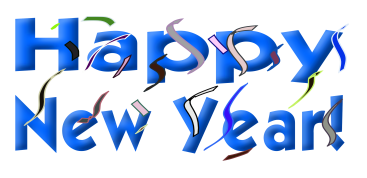 Welcome back to a new term at Pre-school. Our learning is centered around SPACE and already the children have been making space suits and zooming to the moon. 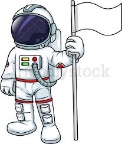 Our New Year wishes are carried on shooting stars and we have been getting messy making a textured moon complete with craters. Our rocket building will require lots of counting, ordering and measuring and our space books will show what we have learnt about the planets.The children are enjoying lots of stories about adventures in space and our favourites are Whatever Next? & First Hippo on the Moon.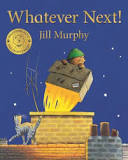 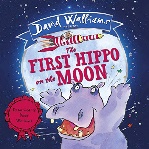 A full copy of our planning can be seen on the board in the entrance to the hall.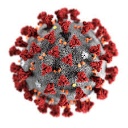            Thank you for your compliance and support in implementing our COVID-19 protocol, especially at drop offs and collection times. We are keeping abreast of all early years guidance and working hard to ensure a system of control is in place; extra cleaning of toilets and touch points, extra hand washing, rotating and cleaning resources, open windows to ensure good ventilation and lots of time outdoors as is reasonable in the weather.It is absolutely vital that everyone keeps us informed of any suspected or confirmed cases of covid-19 and follows the isolation rules.We will ensure total transparency in our communications about any possible risks at pre-school.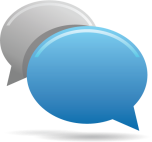            Although you are not coming into the hall at the moment we are still very much available to chat to. Either stay around until all the children are safely in and then you can easily speak to your child’s key person, or we can arrange a more convenient time. We will be posting some photos of the week on our Plymtree Pre-school Families group on Facebook, as well as a collection on the board outside.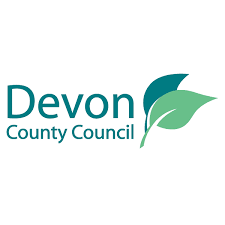 If your child is due to start primary school in September 2021 it is vital you apply for a place before the deadline of 15th January. Apply online at https://www.devon.gov.uk/educationandfamilies/school-informationPlease speak to us if you have not applied yet or need some help.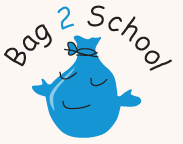              We will be having a               Bag2School collection              on 10 March so get               collecting please.We raise precious funds for pre-school through the scheme. Full details of the organisation that operate the scheme can be found at  http://uk.bag2school.com/    Men’s, ladies’ and children’s 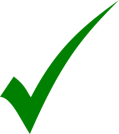     clothing, paired shoes (tied    together), handbags, hats,    bags, scarves, ties, jewellery,    lingerie, belts, soft toys,     linen, curtains, towels,    bedding.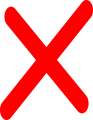 Duvets, blankets, pillows, carpets, rugs, school uniform, corporate clothing, textile off cuts, soiled or ripped clothing.    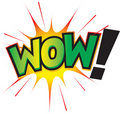 We love to hear about the children’s successes outside of Pre-school so do fill in the WOW slips so we can share their achievements with their friends.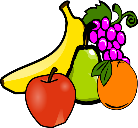          Please remember to          prepare fruit ready for your child to easily eat at lunchtimes. Grapes should be sliced lengthways to avoid potential choking, oranges ready peeled and apples sliced if this is the way your child enjoys it. We encourage the children to be independent at lunchtime although we are always on hand to help them.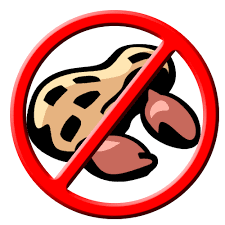 We are re-introducing a NO NUT POLICY in pre-school. Allergies can be life threatening for some individuals and we wish to ensure no nuts are in pre-school or can find their way home in order to protect all our children and their families.Our Health & Safety policy is being revised to reflect this.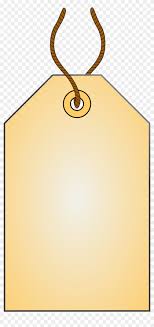         labels labels labelsPlease ensure you label your child’s coats, bottles, lunch bags, bags, wellies & sweatshirts. We simply cannot remember who’s is who’s!SENDCO(Special Educational Needs & Disabilities Co-ordinator)The setting SENDCO is Elaine.The SENDCO will co-ordinate additional support for pupils with special educational needs and/or disabilities, liaising with their parents and other professionals who are involved with them.If you have any concerns about your child’s development, please speak to the SENDCO or your child’s key person.YEAR 2020/21 TERM DATES				Spring Term 2021	          Mon 4th Jan – Wed 31st Mar Half term 15th Feb – 19th Feb Summer Term	2021Mon 19th Apr – Wed 21st JulHalf term 31st May – 4th Jun YEAR 2021/22 TERM DATES				Autumn Term 2021          Mon 6th Sep – Fri 17th Dec Half term 25th Oct – 29th Oct Spring Term 2022Wed 5th Jan – Fri 8th Apr Half term 21st Feb – 25th Feb Summer Term	2022Mon 25th Apr – Wed 20th JulHalf term 30th May – 3rd Jun Best wishes,Clare, Elaine, Angela, Elaina and Ruth.